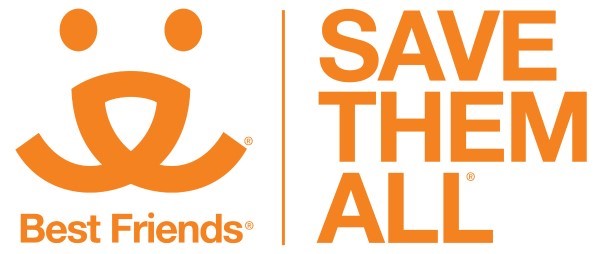                Foster Win Campaign               Sample Social CopyFacebook:Foster fail? More like foster WIN! Join us along with @BestFriendsAnimalSociety as we celebrate those who fell in love with their foster pets and decided to make them a permanent part of the family. Share your own foster win story in the comments below!Instagram:Foster fail? More like foster WIN! Join us along with @bestfriendsanimalsociety as we celebrate those who fell in love with their foster pets and decided to make them a permanent part of the family. You can join in the fun by using #fosterwin to share your own foster win story.Twitter:Foster fail? More like foster WIN! Join us and @bestfriends as we celebrate those who decided to make their foster pet a permanent part of the family. Share your own #fosterwin story with us!